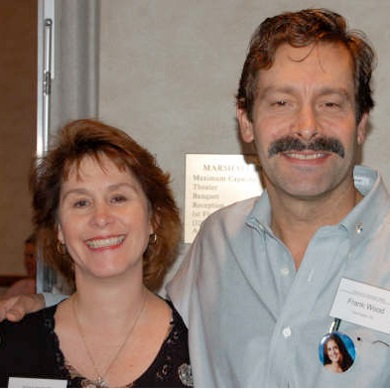 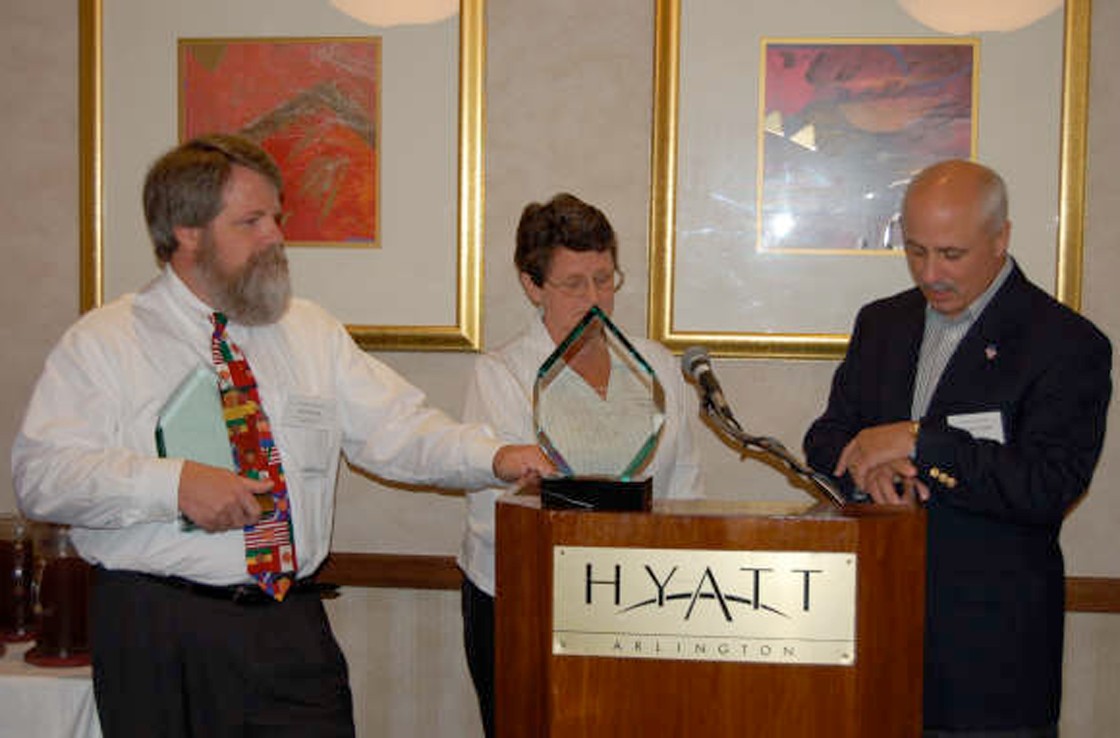 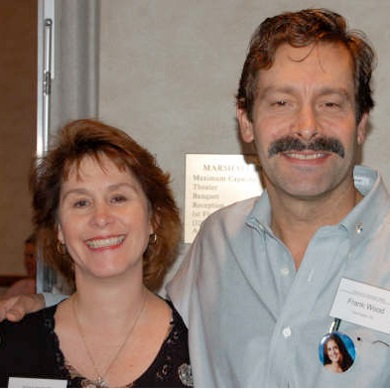 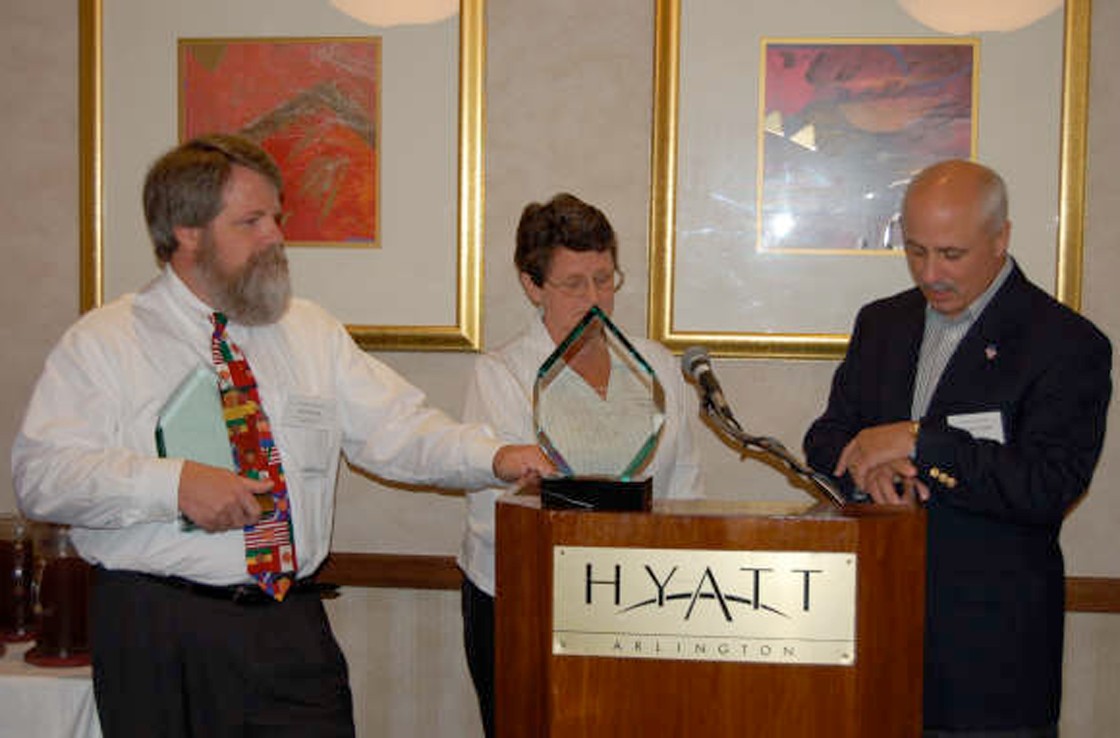 AgendaSaturday, April 29th 10:00 – 10:15 am	Welcome – TSC President Dawn King and TSC Vice President Jane Mathis10:15 – 11:30 pm	Introductions11:30 – 12:30 pm	Truck Safety Issues Panel 12:30 – 1:00 pm	Handing out the schedules and break out to explain1:00 – 2:30 pm	Lunch (Catered by Hotel)2:30 – 3:00 pm	Grief Workshop 3:00 – 3:15 pm	Break3:15 – 4:30 pm	Remembrance Ceremony4:30 – 5:30 pm	Open5:30 – 7:30 pm	ReceptionSunday, April 30th 10:00 – 11:30 am	Social Media / Media Relations Workshop      11:30 – 1:00 pm	Advocacy Panel 1:00 – 3:00 pm	Lunch (Catered by Hotel)3:00 – 4:00 pm	Hill Meeting Preparation4:00 – 5:00 pm	Open	5:00 – 7:00 pm 	Dinner on Your Own in Old Town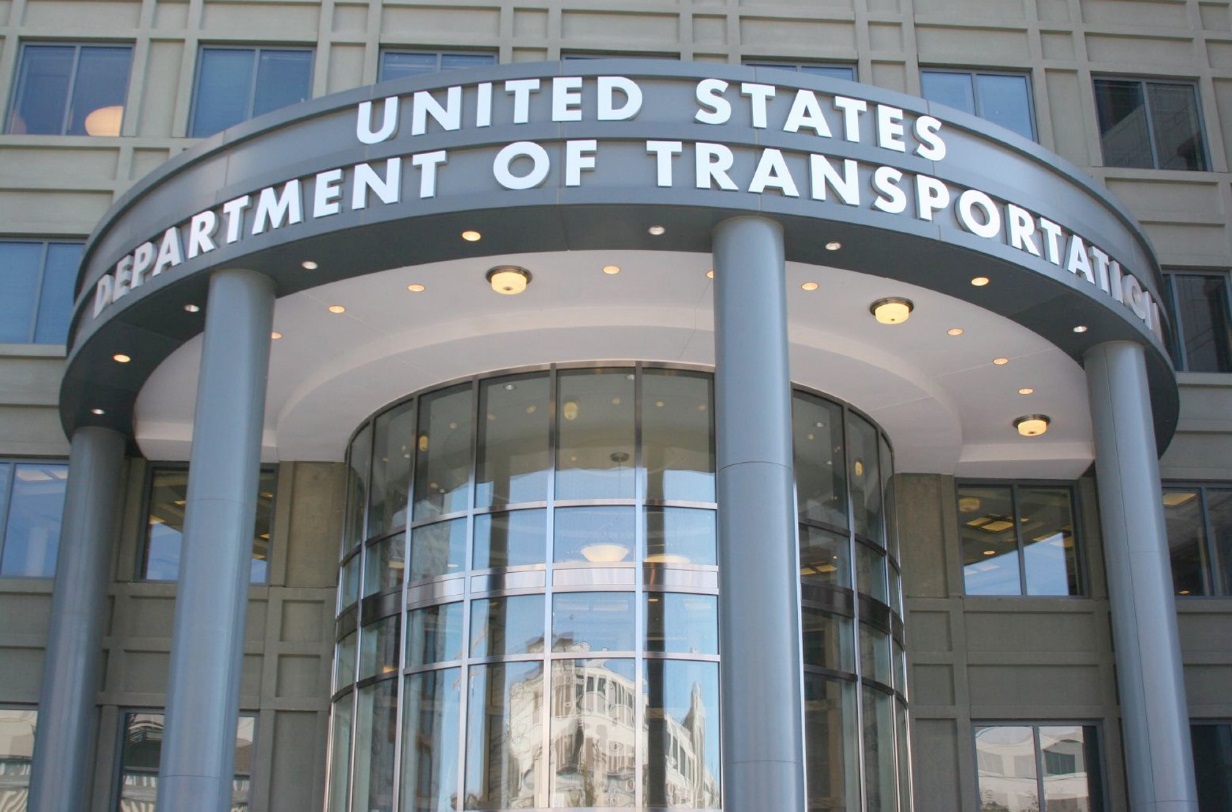 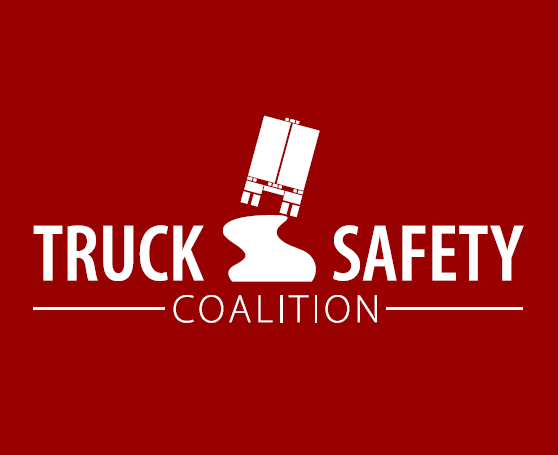 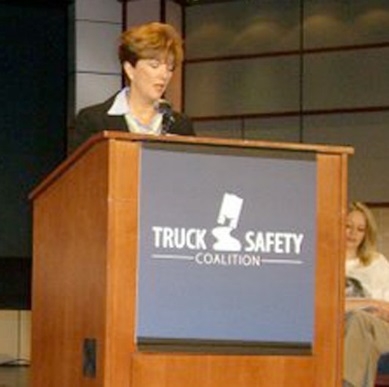 Agenda (cont.)Monday, May 1st 9:00 – 12:00 pm	Hill Meetings12:00 – 1:00 pm	Lunch1:00 – 5:00 pm	Hill Meetings5:00 – 6:00 pm	Lorien Hotel Reception (free/optional)6:30 pm 	Optional: Share stories about your first day of Hill meetings –Dawn King and Jane Mathis invite you to meet in the lobby and walk together to dinner at a local restaurant. Tuesday, May 2nd 9:00 – 11:00 am	Hill Meetings11:00 – 12:00 pm	Press Conference12:00 – 5:00 pm	Hill Meetings5:00 – 6:00 pm 	Lorien Hotel Reception (free/optional)Wednesday, May 3rd (For those still in town)9:00 am – 4:00 pm	Hill Meetings